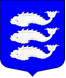 Местная администрация Внутригородского муниципального образованияСанкт-Петербургамуниципальный округ ВасильевскийПОСТАНОВЛЕНИЕ30 сентября      2016 г.			               			                      № 97( в ред. Постановления от 06.03.2017 г. № 13)Об утверждении ведомственной целевой программы МО Васильевский«Участие в профилактике терроризма и экстремизма, а также в минимизации и (или) ликвидации последствий их проявления на территории муниципального образования» на 2017 год		На основании Закона Санкт-Петербурга «Об организации местного самоуправления в Санкт-Петербурге» от 23.09.2009 г. № 420-79, Устава внутригородского муниципального образования Санкт-Петербурга муниципальный округ Васильевский, в соответствии с Положением «О бюджетном процессе внутригородского муниципального образования Санкт-Петербурга муниципальный округ Васильевский» от 20.05.2010 г. № 5 утвержденным решением Муниципального совета МО Васильевский (в редакции решений Муниципального совета МО Васильевский от 12.05.2011 г. № 18, от 03.11.2011 г. № 27, от 21.08.2014 г. № 27, от 24.09.2015 г. № 28, от 19.10.2016 № 27, от 26.01.2017 № 03), гл. 9 Положения о порядке составления проекта бюджета Положением о порядке составления проекта бюджета муниципального образования муниципальный округ Васильевский Санкт-Петербурга» от 27.12.2010 г. № 82 (в редакции от 21.08.2014 г. № 51, в ред. от 17.02.2015 г. № 17, в ред. от 16.11.2015 № 127), местная администрация МО Васильевский, ПОСТАНОВЛЯЕТ:Утвердить ведомственную целевую программу МО Васильевский «Участие в профилактике терроризма и экстремизма, а также в минимизации и (или) ликвидации последствий проявления терроризма и экстремизма на территории муниципального образования» согласно приложению № 1 к настоящему Постановлению.Контроль за исполнением данного Постановления возлагаю на начальника организационного отдела – Зайцева В.И.Опубликовать настоящее Постановление на официальном сайте внутригородского муниципального образования Санкт-Петербурга муниципальный округ Васильевский: www.msmov.spb.ru.Настоящее постановление вступает в силу с момента его издания.Глава местной администрацииМО Васильевский                                                                                                   Д.В. ИвановПриложение № 1к Постановлению местной администрации МО Васильевский                                                                                                                                           от  «30» сентября 2016 года № 97( в ред. Постановления от 06.03.2017 г. № 13)ВЕДОМСТВЕННАЯ ЦЕлЕВАЯ ПРОГРАММАМО ВАСИЛЬЕВСКИЙ«УЧАСТИЕ В ПРОФИЛАКТИКЕ ТЕРРОРИЗМА И ЭКСТРЕМИЗМА, А ТАКЖЕ В МИНИМИЗАЦИИ И (ИЛИ) ЛИКВИДАЦИИ ПОСЛЕДСТВИЙ ПРОЯВЛЕНИЯ ТЕРРОРИЗМА И ЭКСТРЕМИЗМА НА ТЕРРИТОРИИ МУНИЦИПАЛЬНОГО ОБРАЗОВАНИЯ» На 2017 годПАСПОРТ ПРОГРАММЫПриложениеПЕРЕЧЕНЬ МЕРОПРИЯТИЙК ВЕДОМСТВЕННОЙ ЦЕлЕВОЙ ПРОГРАММЕ МО ВАСИЛЬЕВСКИЙ«УЧАСТИЕ В ПРОФИЛАКТИКЕ ТЕРРОРИЗМА И ЭКСТРЕМИЗМА, А ТАКЖЕ В МИНИМИЗАЦИИ И (ИЛИ) ЛИКВИДАЦИИ ПОСЛЕДСТВИЙ ПРОЯВЛЕНИЯ ТЕРРОРИЗМА И ЭКСТРЕМИЗМА НА ТЕРРИТОРИИ МУНИЦИПАЛЬНОГО ОБРАЗОВАНИЯ» На 2017 год"СОГЛАСОВАНО"                                                                                                                Глава МО Васильевский __________________ И.С. Фигурин                                                                                     "____"_____________ 2017 года                                                       "УТВЕРЖДАЮ"                                       Глава местной администрации         МО Васильевский                                            __________________Д.В. Иванов                                       " ___ "__________ 2017 года                                       1. Наименование программы«Участие в профилактике терроризма и экстремизма, а также в минимизации и (или) ликвидации последствий проявления терроризма и экстремизма на территории муниципального образования» (далее – программа).2.Основание для разработки программыЗакон Санкт-Петербурга «Об организации местного самоуправления в Санкт-Петербурге» от 23.09.2009 года № 420-79 (Гл. 3, ст.10, п.1, пп.29), Устав МО Васильевский (Гл. 2, ст.5, п.2, пп.28), Положение об участии в профилактике терроризма и экстремизма, а также в минимизации и (или) ликвидации последствий проявления терроризма и экстремизма на территории муниципального образования, утвержденное Постановлением местной администрации МО Васильевский от 23.09.2013 г.№ 78. 3. Реализуемый вопрос местного значения«Участие в профилактике терроризма и экстремизма, а также в минимизации и (или) ликвидации последствий проявления терроризма и экстремизма на территории муниципального образования».4. Разработчик программыМестная администрация внутригородского муниципального образования Санкт-Петербурга муниципальный округ Васильевский.5. Исполнители программыОрганизационный отдел Местной администрации МО Васильевский; организации, привлекаемые по результатам конкурентных закупок, проводимых в рамках федерального закона от 05.04.2013 N 44-ФЗ "О контрактной системе в сфере закупок товаров, работ, услуг для обеспечения государственных и муниципальных нужд".6. Цели и задачи программыПрофилактика терроризма и экстремизма на территории муниципального образования Санкт-Петербурга муниципальный округ Васильевский, как необходимого условия признания, соблюдения и защиты прав человека и гражданина.Выявление и устранение причин, способствующих существованию террористической деятельности.7. Срок реализации программыПрограмма реализуется в 2017 году. Сроки реализации определяются перечнем мероприятий согласно приложению.8. Источники финансирования программыПрограмма реализуется за счет средств бюджета внутригородского муниципального образования Санкт-Петербурга муниципальный округ Васильевский.9. Объем финансирования134 400,00 (Сто тридцать четыре тысячи четыреста) рублей 00 копеек10. Ожидаемые результаты от реализации программыСоздание системы профилактики терроризма и экстремизма:развитие правовой культуры населения;повышение активности населения в предотвращение терроризма и экстремизма;доклад о признаках экстремизма в соответствующие правоохранительные органы.11. Система контроля над исполнением программыКонтроль за реализацией программы осуществляется местной администрацией внутригородского муниципального образования Санкт-Петербурга муниципальный округ Васильевский.№ п/пНАИМЕНОВАНИЕ МЕРОПРИЯТИЯУЧАСТНИКИ МЕРОПРИЯТИЯКОЛИЧЕСТВОПЛАНИРУЕМОЕ КОЛИЧЕСТВО УЧАСТНИКОВЦЕНА ЗА ЕДИНИЦУ,  РУБ.ОБЪЕМ ФИНАНСИРОВАНИЯ,
РУБ.СРОК ИСПОЛНЕНИЯ1.Участие в деятельности антитеррористической комиссии района.                                   Местная администрация МО Васильевский12Без финансирования/В течение годаБез финансирования/В течение года2.Участие в формировании адресной программы администрации Василеостровского района мест нахождения на внутридомовых территориях бесхозяйного, разукомплектованного, длительное время не эксплуатирующего транспорта.Местная администрация МО Васильевский48Без финансирования/В течение годаБез финансирования/В течение года3.Информирование территориальных органов внутренних дел, УФСБ, прокуратуры района о ставших известными в ходе проведения повседневной профилактической работы фактах о планирующихся либо совершенных правонарушениях (преступлениях) экстремистского или террористического акта).Местная администрация МО Васильевский48Без финансирования/В течение годаБез финансирования/В течение года4.Организация обходов территории МО Васильевский на предмет выявления фактов нанесения на объекты муниципальной собственности, иные сооружения нацистской атрибутики или символики, а также мест концентрации молодежи. Последующее информирование правоохранительных органов.  Местная администрация МО Васильевский48Без финансирования/В течение годаБез финансирования/В течение года5.Размещение на информационных стендах, в муниципальной газете и на официальном сайте МО Васильевский информации о действиях граждан при возникновении угрозы или совершении террористического акта, о контактных телефонах, телефонах доверия правоохранительных органов и специальных служб районного и городского уровня.Местная администрация МО Васильевский48Без финансирования/В течение годаБез финансирования/В течение года6.Размещение на информационных стендах, в муниципальной газете и на официальном сайте МО Васильевский социальной рекламы и других материалов, направленных на гармонизацию межэтнических и межкультурных отношений, профилактику проявлений ксенофобии и укрепление толерантности.Местная администрация МО Васильевский12Без финансирования/В течение годаБез финансирования/В течение года7.Мониторинг сети интернет на предмет публикации материалов обучающих изготовлению взрывчатых веществ и проведению терактов;  экстремистских материалов с последующим информированием прокуратуры района.Местная администрация МО Васильевский12Без финансирования/ЕжемесячноБез финансирования/Ежемесячно8.Мониторинг интернет магазинов на предмет реализации книг экстремистской направленности с последующим информированием прокуратуры района.Местная администрация МО Васильевский12Без финансирования/ЕжемесячноБез финансирования/Ежемесячно9.Разработка, изготовление и распространение буклетов и плакатов по профилактике терроризма и экстремизма:                                                                                        -  буклет "Я против Экстремизма!" (1000 шт.)- памятка по профилактике терроризма «Антитеррористическая бдительность!»  (1000 шт.) Оригинал-макет, корректура. Формат А5, офсет, цветность 4+4 (бумага глянцевая 130 гр./м2)- плакат "Действия населения при угрозе и совершении террористических актов" (50 шт.)Местная администрация МО Васильевский, жители МО Васильевский100010005010001000506,204,2054,006 200,004 200,002 700,001-2 квартал10.Организация и проведение интерактивного урока-лекции солидарности против терроризма и экстремизма «Терроризму НЕТ» для жителей МО Васильевскийжители МО Васильевский26030 32560 6502 квартал4 квартал11.Организация и проведение интерактивного спектакля «Сокровища мира» для жителей МО Васильевский, в целях профилактики проявлений ксенофобии и укрепления толерантностижители МО Васильевский26030 32560 6502 квартал  3 квартал Итого по программе134 400